 ПОРЯДОК 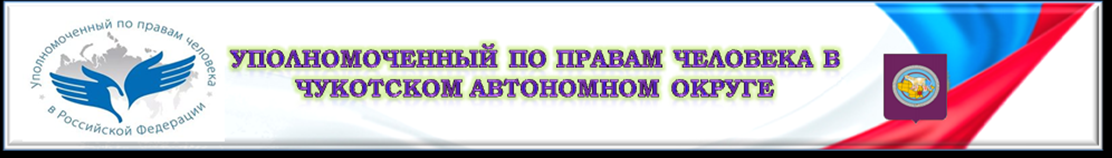  обращения к  Уполномоченному по правам  человека в Чукотском автономном округе   В соответствии со ст. 12 Закона Чукотского автономного округа от 5 апреля 2005 г. N 35-ОЗ "Об Уполномоченном по правам человека в Чукотском автономном округе", Уполномоченный принимает к рассмотрению жалобы граждан Российской Федерации, иностранных граждан и лиц без гражданства, находящихся на территории Чукотского автономного округа. Подача жалобы Уполномоченному и ее рассмотрение осуществляются в порядке, установленном Федеральным законом от 2 мая 2006 года N 59-ФЗ "О порядке рассмотрения обращений граждан Российской Федерации".     С жалобой (заявлением) к Уполномоченному может обратиться любое лицо (заявитель) независимо от гражданства, находящийся на территории Чукотского автономного округа, полагающий, что его права и свободы были нарушены государственным органом, органом местного самоуправления или должностным лицом на территории Чукотского автономного округа.                       Уполномоченный:* рассматривает жалобы на решения или действия (бездействие) государственных органов, органов местного самоуправления, должностных лиц, государственных служащих, если ранее заявитель обжаловал эти решения или действия (бездействие) в судебном либо административном порядке, но не согласен с решениями, принятыми по его жалобе.                               (1)   Жалобы (обращения, заявления), направленные Уполномоченному, государственной пошлиной не облагаются. Обратите внимание!* Жалоба не должна содержать выражения, оскорбляющие честь и достоинство других лиц.* Жалоба должна быть написана понятным почерком.* Уполномоченный не  является адвокатом и не может представлять Ваши интересы в  суде.* Уполномоченный не оказывает услуги по написанию заявлений  в суд. В соответствии с  федеральным  законодательством вмешательство Уполномоченного в оперативно-розыскную, уголовно-процессуальную,  судебную деятельность и производство по делам   об  административных правонарушениях не допускается.         Жалобу (обращение) можно подать: *по почте по адресу: ул. Беринга, д. 20,     г. Анадырь,  Чукотский автономный  округ, 689000  * на личном приеме. *по адресу электронной почты             A.Zhukova@chukotka-gov.ru                                                                                                                               (4)  * не рассматривает жалобы на решения палат Федерального Собрания Российской Федерации и законодательных (представительных) органов государственной власти субъектов Российской Федерации.    При получении жалобы Уполномоченный по правам человека в Чукотском автономном округе имеет право:      *Принять жалобу к рассмотрению.   *Разъяснить заявителю средства, которые тот вправе использовать для защиты своих прав и свобод. *Передать жалобу на рассмотрение государственному органу, органу местного самоуправления или должностному лицу на территории Чукотского автономного округа, к компетенции которых относится разрешение жалобы по существу.     *Мотивированно отказать в принятии жалобы к рассмотрению.  В случае отказа в принятии заявления (обращения, жалобы) к рассмотрению, Уполномоченный обязан указать причины отказа.   Решение Уполномоченного об отказе в приеме заявления (обращения, жалобы) к рассмотрению не является препятствием для подачи аналогичного заявления (обращения, жалобы) Уполномоченному по правам человека в Российской Федерации в порядке, определенном федеральным законодательством.   Жалоба (обращение, заявление) в письменном виде должна сопровождаться копиями решений, принятых по жалобе, рассмотренной в судебном или административном порядке.                   (2)     ЛИЧНЫЙ ПРИЁМ ГРАЖДАН  Уполномоченным по правам человека в Чукотском автономном округе                                                      * ЕЖЕНЕДЕЛЬНО КАЖДЫЙ ВТОРНИК в административном здании  Правительства Чукотского автономного округа, в кабинете Уполномоченного  по правам человека в Чукотском автономном округе по адресу: г. Анадырь, ул. Беринга, д.2 (второй этаж) с 15.00 до 18.00 часов.    Запись осуществляется  по телефону 8(42722) 6-90-96.   Консультацию специалистов отдела можно получить каждый день с 15.00 до 18.00 часов по телефону 8(42722) 6-90-96 без записи.   Начальник отдела Уполномоченного по правам человека в Чукотском автономном округе  Аппарата Губернатора и Правительства  Чукотского автономного округа - Кольцюк Вера Викторовна телефон 8 (42722) 6-90-96Совместный приём Уполномоченного  с УФССП России  по Чукотскому автономному округу* Последний четверг каждого месяца в Общественной приемной  Медведева Д.А. , в здании Думы  Чукотского автономного округа по адресу:   г. Анадырь, ул. Отке, 29, на первом этаже здания с 17.00 до 19.00 часов.* Второй четверг месяца в административном здании Управления Федеральной службы судебных приставов по Чукотскому автономному округу по адресу: г. Анадырь, ул. Отке, 44 , на втором этаже с 17.00 до 19.00 часов.  На приёме можно задать вопросы, связанные с исполнительным производством, обеспечением установленного порядка в судах, другими направлениями деятельности службы судебных приставов.     Для участия в приеме необходимо иметь документ, удостоверяющий личность и (или) документ, подтверждающий полномочия.                                           Образец обращенияУполномоченному по правам человека в Чукотском автономном округеСенаторова И.И.ул. Беринга, д.20, г. Анадырь,Чукотский автономный округ, 689000от (ФИО полностью)Проживающего по адресу:(полный адрес для переписки)Контактный телефонЖАЛОБА (ОБРАЩЕНИЕ) Жалоба должна содержать следующую информацию:      *Какие Ваши права нарушены.   *Какой орган власти (полное наименование) или должностное лицо (желательно, ФИО) допустили нарушение Ваших прав.  *Какие решения или действия (бездействие) привели к нарушению Ваших прав (указать, когда совершены действия и приняты решения).  *Что и когда Вы сделали для защиты и восстановления ваших прав.  *Какие ответные действия последовали со стороны органов власти. *Сформулируйте, каких результатов Вы хотите добиться для восстановления Ваших прав и какой помощи ждете от Уполномоченного.   *Укажите, согласны ли Вы с обнародованием сведений по вашему делу.  Дата.                                           Личная подпись.(3)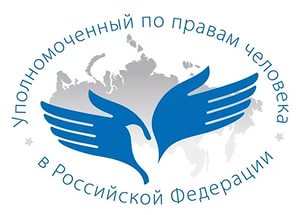  ПОРЯДОК  обращения к  Уполномоченному по правам  человека в Чукотском автономном округе Уполномоченный по правам человека в Чукотском автономном округеул. Беринга, д.20, г.  Анадырь,  Чукотский автономный округ, 689000тел: 8 (42722) 6-90-96e-mail: I.Senatorova@chukotka-gov.ru, (запись на приём) по тел: 8 (42722) 6-90-96